به نام ایزد  دانا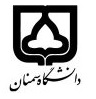 (کاربرگ طرح درس)                   تاریخ بهروز رسانی:               دانشکده     ....علوم انسانی........................                                               نیمسال اول/دوم سال تحصیلی ..99-98....بودجهبندی درسمقطع: کارشناسی□  کارشناسی ارشد□  دکتری□مقطع: کارشناسی□  کارشناسی ارشد□  دکتری□مقطع: کارشناسی□  کارشناسی ارشد□  دکتری□تعداد واحد: نظری... عملی...تعداد واحد: نظری... عملی...فارسی: آمادگی جسمانی2فارسی: آمادگی جسمانی2نام درسپیشنیازها و همنیازها:پیشنیازها و همنیازها:پیشنیازها و همنیازها:پیشنیازها و همنیازها:پیشنیازها و همنیازها:لاتین:لاتین:نام درسشماره تلفن اتاق:شماره تلفن اتاق:شماره تلفن اتاق:شماره تلفن اتاق:مدرس/مدرسین: دکتر فاطمه رضاییمدرس/مدرسین: دکتر فاطمه رضاییمدرس/مدرسین: دکتر فاطمه رضاییمدرس/مدرسین: دکتر فاطمه رضاییمنزلگاه اینترنتی:منزلگاه اینترنتی:منزلگاه اینترنتی:منزلگاه اینترنتی:پست الکترونیکی:پست الکترونیکی:پست الکترونیکی:پست الکترونیکی:برنامه تدریس در هفته و شماره کلاس:برنامه تدریس در هفته و شماره کلاس:برنامه تدریس در هفته و شماره کلاس:برنامه تدریس در هفته و شماره کلاس:برنامه تدریس در هفته و شماره کلاس:برنامه تدریس در هفته و شماره کلاس:برنامه تدریس در هفته و شماره کلاس:برنامه تدریس در هفته و شماره کلاس:اهداف درس:آشنایی با کلیاتآمادگی جسمانی و حرکتی و روشهای مختلف تمرینیاهداف درس:آشنایی با کلیاتآمادگی جسمانی و حرکتی و روشهای مختلف تمرینیاهداف درس:آشنایی با کلیاتآمادگی جسمانی و حرکتی و روشهای مختلف تمرینیاهداف درس:آشنایی با کلیاتآمادگی جسمانی و حرکتی و روشهای مختلف تمرینیاهداف درس:آشنایی با کلیاتآمادگی جسمانی و حرکتی و روشهای مختلف تمرینیاهداف درس:آشنایی با کلیاتآمادگی جسمانی و حرکتی و روشهای مختلف تمرینیاهداف درس:آشنایی با کلیاتآمادگی جسمانی و حرکتی و روشهای مختلف تمرینیاهداف درس:آشنایی با کلیاتآمادگی جسمانی و حرکتی و روشهای مختلف تمرینیامکانات آموزشی مورد نیاز:سالن ورزشی با نور ودمای مناسب و تجهیزات ورزشی (توپ، طناب، کش، مخروط و...)امکانات آموزشی مورد نیاز:سالن ورزشی با نور ودمای مناسب و تجهیزات ورزشی (توپ، طناب، کش، مخروط و...)امکانات آموزشی مورد نیاز:سالن ورزشی با نور ودمای مناسب و تجهیزات ورزشی (توپ، طناب، کش، مخروط و...)امکانات آموزشی مورد نیاز:سالن ورزشی با نور ودمای مناسب و تجهیزات ورزشی (توپ، طناب، کش، مخروط و...)امکانات آموزشی مورد نیاز:سالن ورزشی با نور ودمای مناسب و تجهیزات ورزشی (توپ، طناب، کش، مخروط و...)امکانات آموزشی مورد نیاز:سالن ورزشی با نور ودمای مناسب و تجهیزات ورزشی (توپ، طناب، کش، مخروط و...)امکانات آموزشی مورد نیاز:سالن ورزشی با نور ودمای مناسب و تجهیزات ورزشی (توپ، طناب، کش، مخروط و...)امکانات آموزشی مورد نیاز:سالن ورزشی با نور ودمای مناسب و تجهیزات ورزشی (توپ، طناب، کش، مخروط و...)امتحان پایانترمامتحان میانترمارزشیابی مستمر(کوئیز)ارزشیابی مستمر(کوئیز)فعالیتهای کلاسی و آموزشیفعالیتهای کلاسی و آموزشینحوه ارزشیابینحوه ارزشیابی80درصد000درصد20درصد20درصد نمرهدرصد نمرهآمادگی جسمانی فریده هادویآمادگی جسمانی گایینیآمادگی جسمانی فریده هادویآمادگی جسمانی گایینیآمادگی جسمانی فریده هادویآمادگی جسمانی گایینیآمادگی جسمانی فریده هادویآمادگی جسمانی گایینیآمادگی جسمانی فریده هادویآمادگی جسمانی گایینیآمادگی جسمانی فریده هادویآمادگی جسمانی گایینیمنابع و مآخذ درسمنابع و مآخذ درستوضیحاتمبحثشماره هفته آموزشیآشنایی با اهداف و کلیات آمادگی جسمانی و مباحث مرتبط با آن1آشنایی بااجرای روش های تمرینی مختلف برای افزایش انواع سرعت 2آشنایی بااجرای روش های تمرینی مختلف برای افزایش توان و قدرت انفجاری3آشنایی بااجرای روش های تمرینی مختلف برای افزایش چابکی و چالاکی4آشنایی بااجرای روش های تمرینی مختلف برای افزایش انواع تعادل5آشنایی بااجرای روش های تمرینی مختلف برای افزایش هماهنگی6آشنایی بااجرای روش های تمرینی ترکیبی برای افزایش آمادگی حرکتی7آشنایی بااجرای روش های تمرینی ترکیبی برای افزایش مادگی جسمانی رشته های ورزشی مختلف8آشنایی بااجرای روش های متداول درارزیابی عوامل مختلف آماگی حرکتی 9اجرای تمرینات ترکیبی و بازی های بومی و محلی در ارتقای آمادگی حرکتی10اجرای مسابقات گروهی و انفرادی در جهت رشد آمادگی حرکتی و جسمانی11آشنایی با روش های تمرینی مختلف (موزون و با تجهیزات ورزشی و.. ) و روش های مدیریت کلاس12بررسی و ارزیابی پایان ترم دانشجویان13بررسی و ارزیابی پایان ترم دانشجویان14بررسی و ارزیابی پایان ترم دانشجویان15بررسی و ارزیابی پایان ترم دانشجویان16